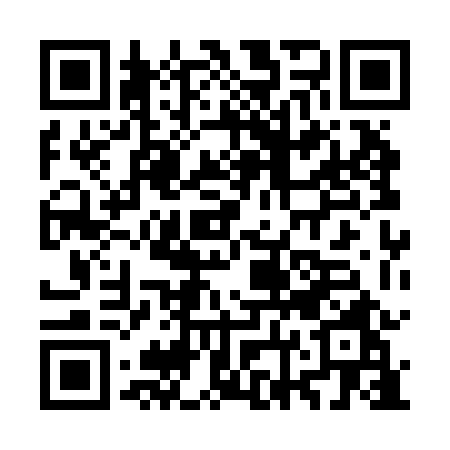 Prayer times for Ostroleka Stroniewice, PolandMon 1 Apr 2024 - Tue 30 Apr 2024High Latitude Method: Angle Based RulePrayer Calculation Method: Muslim World LeagueAsar Calculation Method: HanafiPrayer times provided by https://www.salahtimes.comDateDayFajrSunriseDhuhrAsrMaghribIsha1Mon4:156:1512:455:117:159:082Tue4:126:1312:445:137:179:103Wed4:096:1012:445:147:199:134Thu4:066:0812:445:157:209:155Fri4:036:0612:435:167:229:176Sat4:006:0312:435:187:249:207Sun3:576:0112:435:197:259:228Mon3:545:5912:435:207:279:249Tue3:515:5712:425:217:299:2710Wed3:485:5412:425:227:319:2911Thu3:455:5212:425:247:329:3212Fri3:425:5012:415:257:349:3413Sat3:395:4812:415:267:369:3714Sun3:355:4612:415:277:379:3915Mon3:325:4312:415:287:399:4216Tue3:295:4112:415:297:419:4417Wed3:265:3912:405:307:439:4718Thu3:235:3712:405:327:449:5019Fri3:195:3512:405:337:469:5220Sat3:165:3312:405:347:489:5521Sun3:135:3012:395:357:499:5822Mon3:095:2812:395:367:5110:0123Tue3:065:2612:395:377:5310:0424Wed3:025:2412:395:387:5410:0725Thu2:595:2212:395:397:5610:0926Fri2:555:2012:395:407:5810:1227Sat2:525:1812:385:417:5910:1528Sun2:485:1612:385:428:0110:1929Mon2:455:1412:385:448:0310:2230Tue2:415:1212:385:458:0510:25